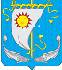 СОВЕТ ДЕПУТАТОВ МУНИЦИПАЛЬНОГО ОБРАЗОВАНИЯ«АНДЕГСКИЙ СЕЛЬСОВЕТ»НЕНЕЦКОГО АВТОНОМНОГО ОКРУГАТридцать третье заседание 6-го созываРЕШЕНИЕ 
11.05.2021г. №1 «ОБ ИСПОЛНЕНИИ   БЮЖДЕТА МУНИЦИПАЛЬНОГО ОБРАЗОВАНИЯ «АНДЕГСКИЙ СЕЛЬСОВЕТ» НЕНЕЦКОГО АВТОНОМНОГО ОКРУГА ЗА 2020 ГОД»В соответствии со статьей 35 Федерального закона от 06.10.2003 г. №131-ФЗ «Об общих принципах организации местного самоуправления в Российской Федерации», ст.24 Устава муниципального образования «Андегский сельсовет» Ненецкого автономного округа, руководствуясь Бюджетным Кодексом РФ, Положением "О бюджетном процессе в муниципальном образовании «Андегский сельсовет» Ненецкого автономного округа», утвержденным Решением Совета депутатов муниципального образования  «Андегский сельсовет» Ненецкого автономного округа  от 29.09.2015 №  2, Совет депутатов МО «Андегский сельсовет» НАО РЕШИЛ:           1.Утвердить отчет об исполнении местного бюджета за 2020 год по доходам в сумме 22032,6 тыс. рублей, по расходам в сумме 25611,5  тыс. рублей, дефицит составил 3578,9 тыс. руб.;2. Утвердить исполнение местного бюджета за 2020 год:по доходам местного бюджета по кодам классификации доходов бюджетов за 2020 год, согласно Приложению 1 к настоящему решению;по расходам местного бюджета в ведомственной структуре расходов согласно Приложению 3 к настоящему решениюпо расходам местного бюджета по разделам и подразделам классификации расходов бюджетов за 2020 год, согласно Приложению 4 к настоящему решению;по источникам финансирования дефицита бюджета по кодам классификации источников финансирования дефицитов бюджетов за 2020 год, согласно Приложению 2 к настоящему решению;3. Настоящее решение вступает в силу со дня его подписания и подлежит официальному опубликованию.Глава   МО«Андегский сельсовет» НАО:                                                                                В.Ф. Абакумова